ANMELDUNG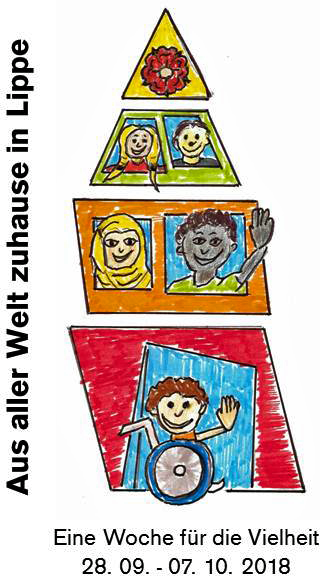 bitte bis zum 18.05.20181. Veranstalter:        2. Ansprechperson:      3. Kontakt:    (Tel. / E-Mail): 4. Titel der Veranstaltung:    5. Termin:         (Datum & Uhrzeit) 	6. Veranstaltungsort:       7. Eintrittskosten:        	8. Anmeldung erforderlich?       ja, unter:            nein9. Unsere Veranstaltung fällt in der Programmübersicht unter folgende Rubrik (bitte nur eins ankreuzen):	Vorträge, Diskussionen & Fortbildungen	Kunst, Kultur & Sport	Aktionen in Kinder- & Jugendeinrichtungen	Sonstiges:          10. Inhalt:Anmeldungen an:Kommunales Integrationszentrum Kreis LippeDr. Frank Oliver Klute	Mirjam Mannf.klute@kreis-lippe.de	mirjam.mann@kreis-lippe.deFelix-Fechenbach-Straße 532756 Detmold